О внесении изменений в постановление администрации Моргаушского района Чувашской Республики от 29.12.2017 г. № 1186 «Об утверждении фонда оплаты труда работников муниципальных учреждений Моргаушского района Чувашской Республики на 2018 год и на плановый период 2019 и 2020 годов»В целях реализации решения Моргаушского районного Собрания депутатов от 21 сентября  2018 года  № С-32/4 «О внесении изменений в решение Моргаушского районного Собрания депутатов от 30 ноября 2017 года № С-25/2 «О районном бюджете Моргаушского района Чувашской Республики на 2018 год и на плановый период 2019 и 2020 годов» администрация Моргаушского района Чувашской Республики постановляет:              1. Внести в постановление администрации Моргаушского района Чувашской Республики от 29 декабря 2017 года № 1186  «Об утверждении фонда оплаты труда работников муниципальных  учреждений Моргаушского района Чувашской Республики на 2018  год и на плановый период 2019 и 2020 годов» изменения,  изложив приложение 1 «Фонд оплаты труда работников казенных учреждений Моргаушского района Чувашской Республики в разрезе главных распорядителей средств районного бюджета Моргаушского района Чувашской Республики на 2018 год и на плановый период 2019 и 2020 годов» в редакции согласно приложению 1 и  приложение 2 «Фонд оплаты труда работников бюджетных и автономных учреждений Моргаушского района Чувашской Республики, учтенный при расчете субсидий на финансовое обеспечение выполнения муниципального задания бюджетным и автономным учреждениям Моргаушского района Чувашской Республики, в разрезе главных распорядителей средств районного бюджета Моргаушского района Чувашской Республики на 2018 год и на плановый период 2019 и 2020 годов» в редакции согласно приложению 2  к настоящему постановлению.Настоящее постановление опубликовать в периодическом печатном издании «Вестник Моргаушского района» и  на официальном сайте администрации Моргаушского района Чувашской Республики.   Исп. Ананьева Р.И.   тел. 62-2-38Согласовано:Отдел организационно - кадрового, правового обеспечения и по работе с органами местного самоуправления:____________________________________________________________________________________________________________________________________________________________________________________________________________________________________________________________________________________Финансовый отдел:  ____________________________________________________________________________________________________________________________________________________________________________________________________________________________________________________________________________________Приложение 1 к постановлению администрации Моргаушского района Чувашской Республики                                                                             от 28.09.2018 г. № 1099                                                                              Утвержден                                                                             постановлением администрации                                                                           Моргаушского района Чувашской  Республики                                                                                                                       от 29.12.2017 г. 1186   (приложение 1)ФОНД ОПЛАТЫ ТРУДА работников казенных учреждений Моргаушского района Чувашской Республики в разрезе главных распорядителей средств районного бюджета Моргаушского района Чувашской Республики на 2018 год на плановый период 2019 и 2020 годов(тыс. рублей)Приложение 2 к постановлению администрации Моргаушского района Чувашской Республики                                                                             от 28.09.2018 г. № 1099                                                                                  Утвержденпостановлением администрации Моргаушского района Чувашской Республики                                                                            от 29.12.2017 г. № 1186                                                                               (приложение 2)ФОНД ОПЛАТЫ ТРУДАработников бюджетных и автономных учреждений Моргаушского района Чувашской Республики,  учтенный при расчете субсидий на финансовое обеспечение выполнения муниципального задания бюджетным и автономным учреждениям Моргаушского района Чувашской Республики, в разрезе главных распорядителей средств районного бюджета Моргаушского района Чувашской Республики на 2018 год и на плановый период 2019 и 2020 годов (тыс. руб.)Чăваш Республикин                                                            Муркаш районĕн                                                              администрацийĕЙЫШǍНУ__.__.2018 ç. № __ Муркаш сали                                                                                                                                     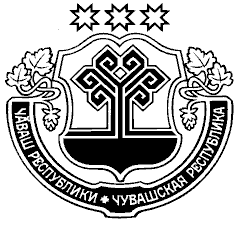 Чувашская РеспубликаАдминистрация  Моргаушского районаПОСТАНОВЛЕНИЕ28.09.2018 г. № 1099село Моргауши                                                                         Глава администрации Моргаушского района Чувашской Республики  Р.Н. Тимофеев№ п\пНаименование разделов, органов местного самоуправления Моргаушского района Чувашской Республики и учрежденийФонд оплаты труда казенных учреждений Моргаушского района Чувашской Республики Фонд оплаты труда казенных учреждений Моргаушского района Чувашской Республики Фонд оплаты труда казенных учреждений Моргаушского района Чувашской Республики № п\пНаименование разделов, органов местного самоуправления Моргаушского района Чувашской Республики и учрежденийна 2018 годна 2019 годна 2020 год123451.НАЦИОНАЛЬНАЯ БЕЗОПАСНОСТЬ И ПРАВООХРАНИТЕЛЬНАЯ ДЕЯТЕЛЬНОСТЬ - всего1706,41395,71395,7в том числе:Администрация Моргаушского района Чувашской Республики1706,41395,71395,72.ОБРАЗОВАНИЕ - всего4530,06032,66032,6в том числе:Отдел образования, молодежной политики, физической культуры и спорта администрации Моргаушского района Чувашской Республики4530,06032,66032,63.Культура - всего2 816,52 905,52 905,5Отдел культуры, архивного дела и туризма администрации Моргаушского района Чувашской Республики2 816,52 905,52 905,5№ п/пНаименование разделов, органов местного самоуправления Моргаушского района Чувашской Республики и учрежденийФонд оплаты труда работников бюджетных и автономных учреждений Моргаушского района Чувашской Республики, учтенный при расчете субсидий на финансовое обеспечение выполнения муниципального задания бюджетным и автономным учреждениям Моргаушского района Чувашской Республики Фонд оплаты труда работников бюджетных и автономных учреждений Моргаушского района Чувашской Республики, учтенный при расчете субсидий на финансовое обеспечение выполнения муниципального задания бюджетным и автономным учреждениям Моргаушского района Чувашской Республики Фонд оплаты труда работников бюджетных и автономных учреждений Моргаушского района Чувашской Республики, учтенный при расчете субсидий на финансовое обеспечение выполнения муниципального задания бюджетным и автономным учреждениям Моргаушского района Чувашской Республики Фонд оплаты труда работников бюджетных и автономных учреждений Моргаушского района Чувашской Республики, учтенный при расчете субсидий на финансовое обеспечение выполнения муниципального задания бюджетным и автономным учреждениям Моргаушского района Чувашской Республики № п/пНаименование разделов, органов местного самоуправления Моргаушского района Чувашской Республики и учрежденийна 2018 годна 2019 годна 2019 годна 2020 год1234451.ОБЩЕГОСУДАРСТВЕННЫЕ ВОПРОСЫ - всего6 095,24 155,14 155,14 155,4в том числе:      администрация Моргаушского района Чувашской Республики      отдел культуры, архивного дела и туризма администрации Моргаушского района6 094,7523,03 775,6379,83 775,6379,83 775,6379,82.ОБРАЗОВАНИЕ - всего226 158,1208 151,8208 151,8208 151,8в том числе:     отдел образования, молодежной политики, физической культуры и спорта администрации Моргаушского района Чувашской Республики226 158,1208 151,8208 151,8208 151,8из них:       фонд оплаты труда работников общеобразовательных организаций, учтенный в объеме субсидий на выполнение муниципального задания на обеспечение государственных гарантий прав граждан на получение общедоступного и бесплатного и дошкольного, начального общего, основного общего, среднего (полного) общего образования, а также дополнительного образования в общеобразовательных организаций для реализации основных общеобразовательных программ156165,2145 280,4145 280,4145 280,4       фонд оплаты труда работников муниципальных дошкольных образовательных организаций, учтенный в объеме субвенций на финансовое обеспечение государственных гарантий реализации прав на получение общедоступного и бесплатного дошкольного образования в муниципальных дошкольных образовательных организациях56 267,152 72752 72752 7273.КУЛЬТУРА И КИНЕМАТОГРАФИЯ - всего24 463,719 096,719 110,819 110,8в том числе:      отдел культуры, архивного дела и туризма администрации Моргаушского района Чувашской Республики24 463,719 096,719 110,819 110,84.ФИЗИЧЕСКАЯ КУЛЬТУРА И СПОРТ - всего2 086,02 086,02 086,02 086,0в том числе:     отдел образования, молодежной политики, физической культуры и спорта администрации Моргаушского района Чувашской Республики2 086,02 086,02 086,02 086,0